Порядок формирования стоимости услуг по 
	содержанию и текущему ремонту общего 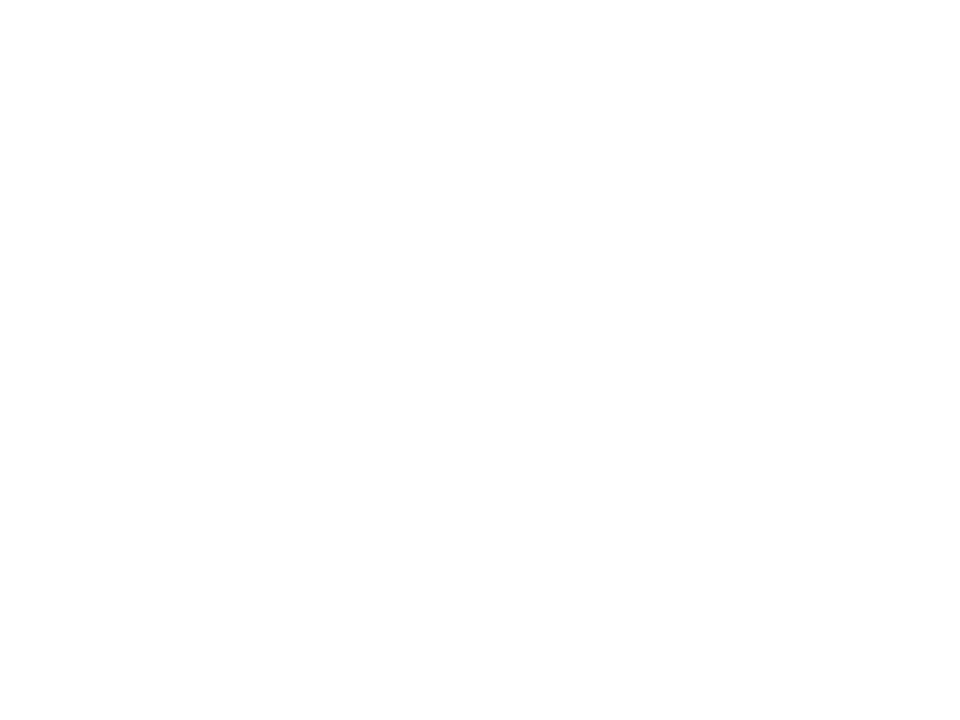 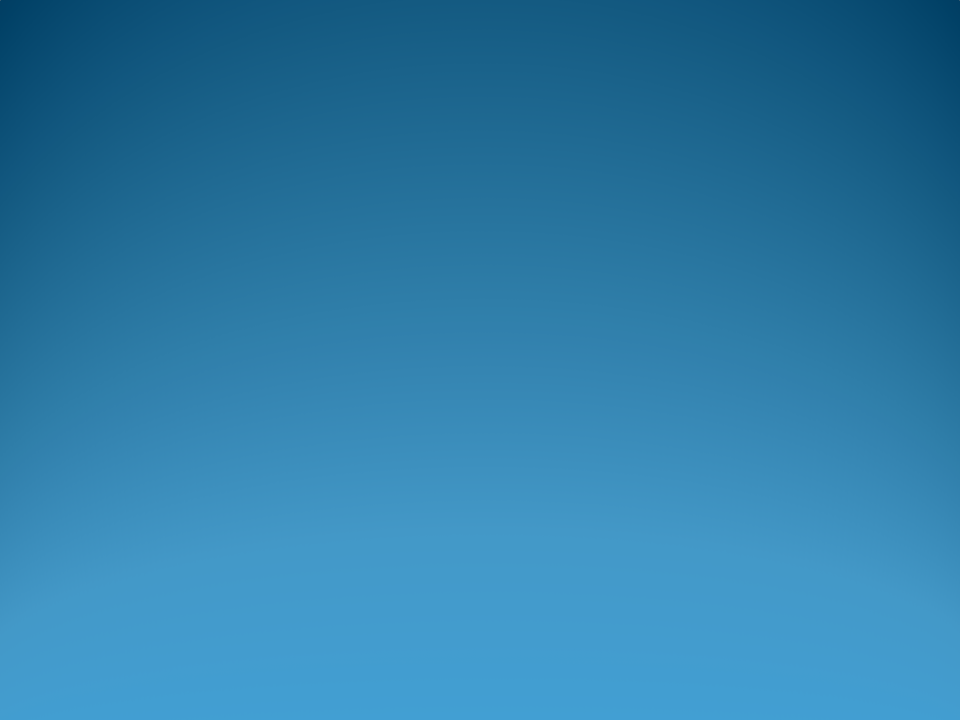 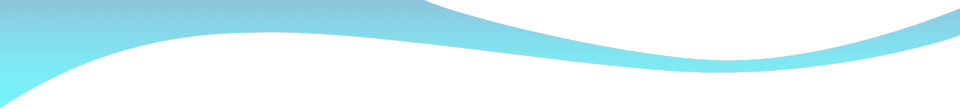 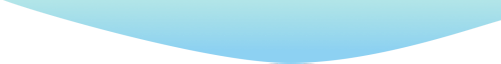 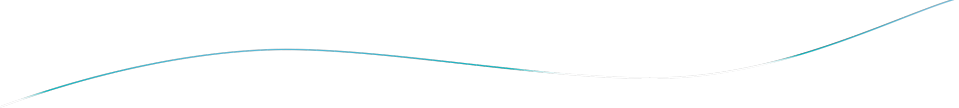 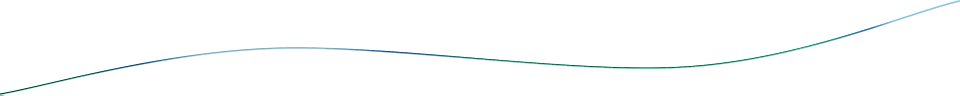 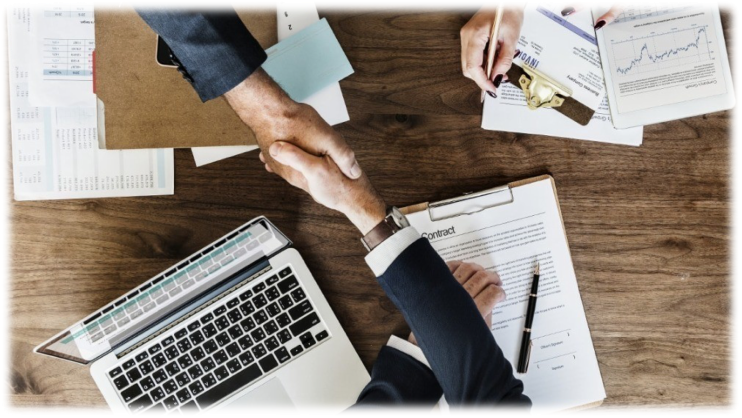 		имущества многоквартирного дома и 
	участие в нем Совета многоквартирного 	дома. 1. Порядок участия Совета многоквартирного дома в 
весенне-осенних осмотрах многоквартирного дома. 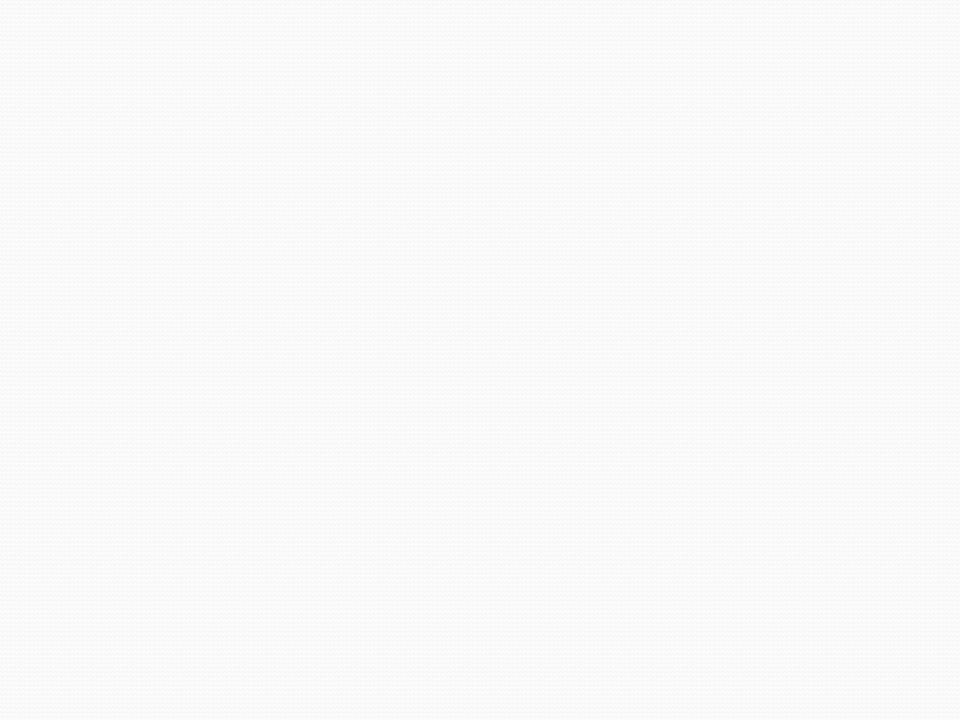 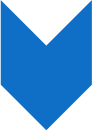 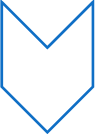 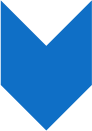 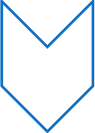 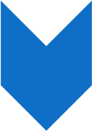 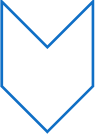 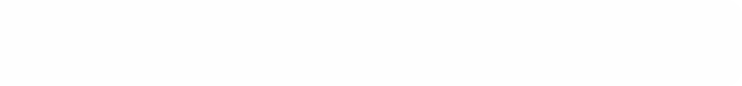 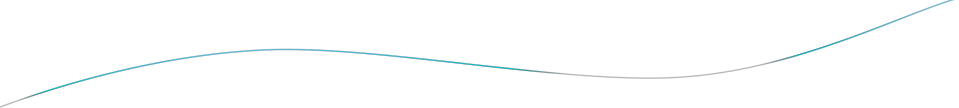 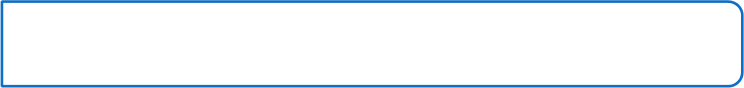 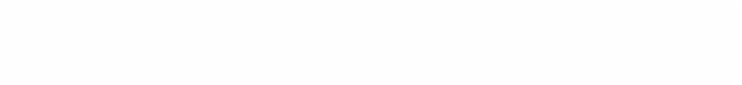 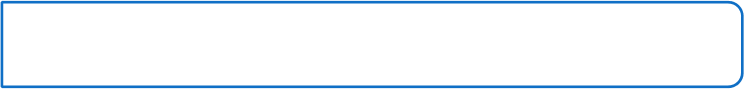 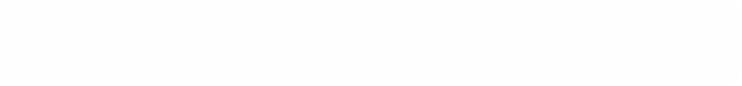 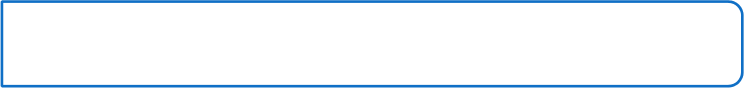 Чтобы  определить,  какие  услуги  и  работы  нужны  для 
	надлежащего  содержания  общего  имущества  в  	многоквартирном  доме  рекомендуется последовательно 
	выполнить следующие действия: • Подготовка к осмотру общего имущества • Осмотр всех частей общего имущества, подготовка акта. • Для каждой части общего имущества составить список 
необходимых работ (услуг) для поддержания в 
надлежащем техническом и/или санитарном состоянии. • Направить в УО требование подготовить смету (экономический 
	расчет) доходов и расходов на проведение работ по  управлению,  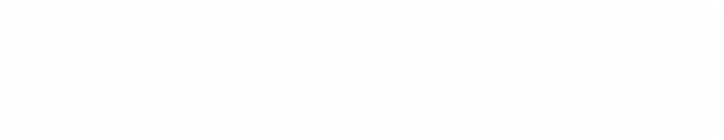 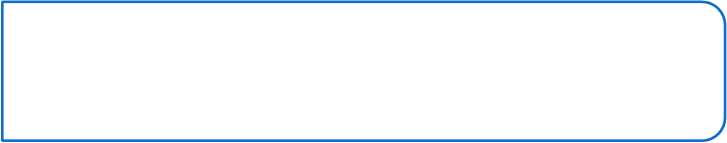 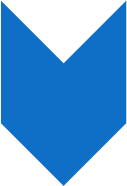 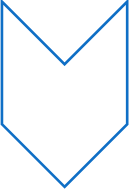 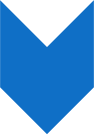 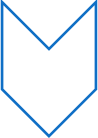 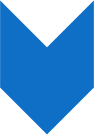 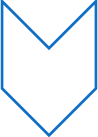 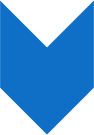 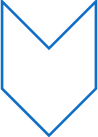 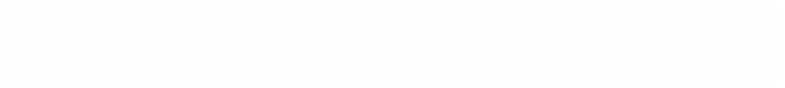 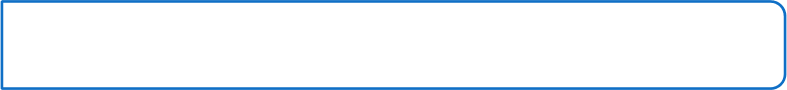 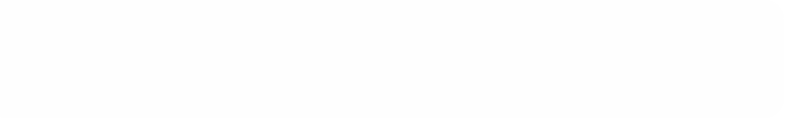 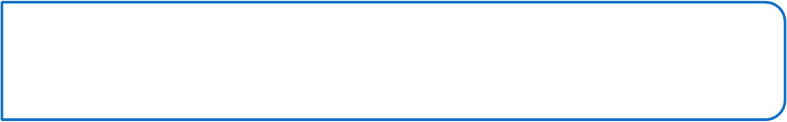 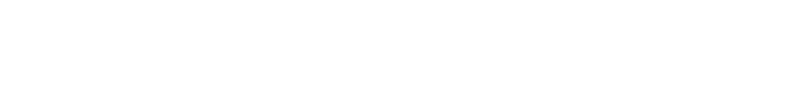 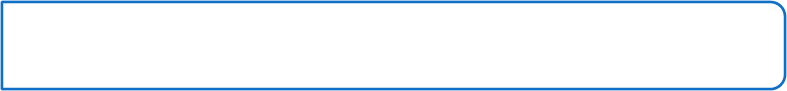 	содержанию  и  ремонту  общего имущества. • Согласовать проект сметы УО с Советом дома. Инициировать 
	проведение общего собрания собственников помещений для 	утверждения нового тарифа в соответствие с подготовленной 
	сметой. Провести общее собрание собственников помещений. • Направить в УО требование выполнить утвержденные решения. Шаг 7. • Контроль исполнения решений, принятых на общем 
собрании. Шаг  1.  Подготовка к осмотру 
	общего имущества 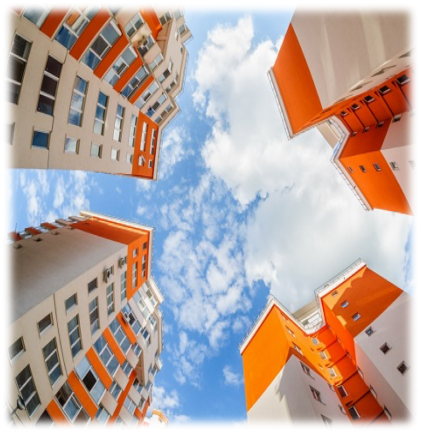 Весеннее - осенний осмотр МКД 
	проводится: - весной после того, как закончится 
	отопительный период или растает 	снег. - осенний общий осмотр 
	предлагается проводить по 	окончании летних работ по 
	текущему ремонту для проверки 	готовности здания (сооружения) к 
	эксплуатации в зимних условиях. 	Та к а я  о б я з а н н о с т ь з а к р е п л е н а п у н к т о м  1 3 ( 1 )  П р а в и л  сод е р ж а н и я  
общего имущества в многоквартирном доме, утвержденных постановлением Правительства от 13.08.2006 № 491 Кто еще может  участвовать в осмотре МКД: 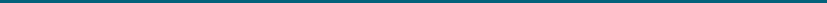 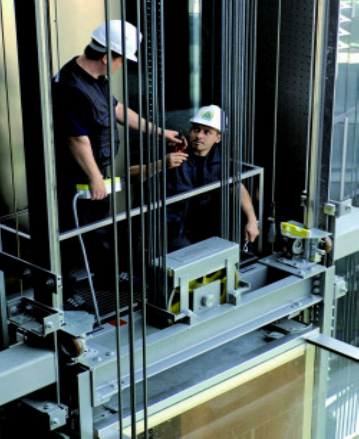 	подрядные организации 
•лифтовые организации; 	•подрядчик по обслуживанию домофонов; 
•спецорганизации, которые обслуживают 	жилищного надзора Общественная организация Шаг 2. Осмотр всех частей 
общего имущества. 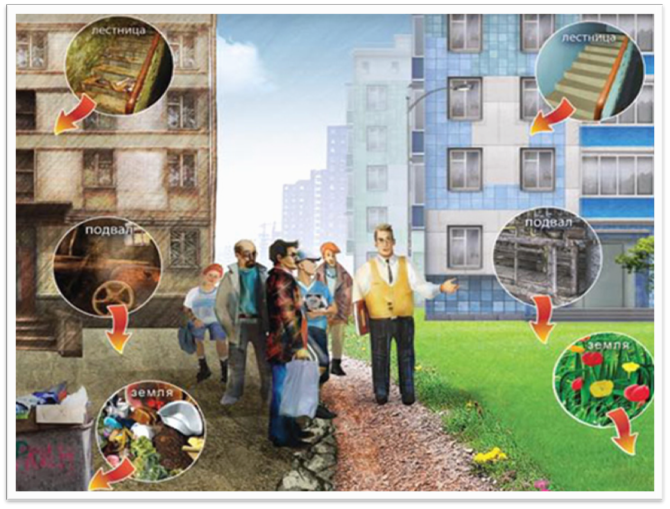 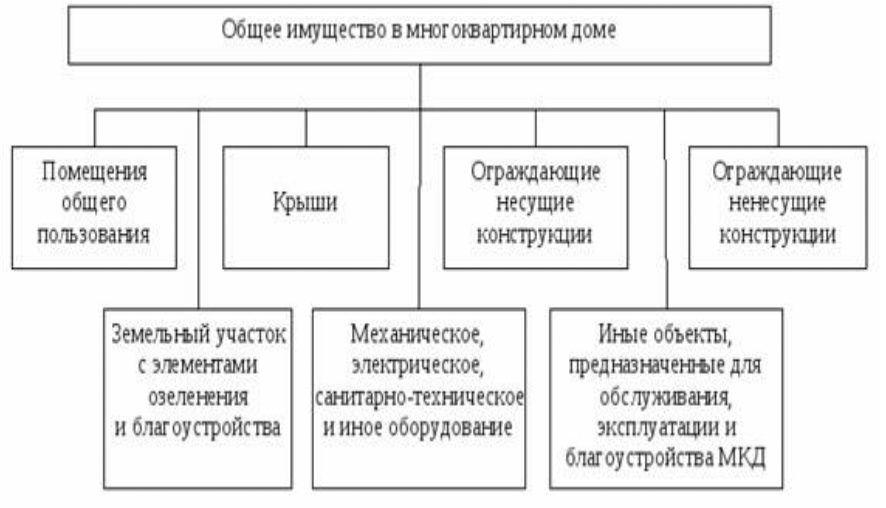 2. Участие Совета многоквартирного дома в формировании плана работ 
по содержанию и текущему ремонту многоквартирного дома. 
_________________________________________               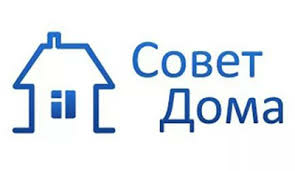 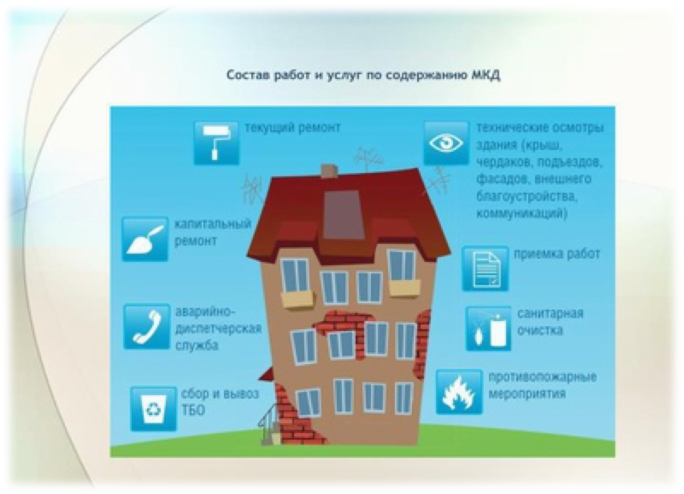 Шаг 3. Для каждой части общего имущества составить список 
необходимых работ (услуг) для поддержания в надлежащем техническом и/или санитарном 
состоянии. 	Работы по содержанию общего имущества можно условно 
	разделить на группы: I.  Техническое обслуживание (работы по поддержанию 
	нормативных режимов и параметров конструкций, инженерных систем и др.) II.  Санитарное содержание (уборка и санитарно-гигиеническая 
	очистка) III.  Текущий ремонт IV.  Капитальный ремонт (реконструкция) V.   Б л а г о у с т р о й с т в о   ( р а б о т ы   п о   о б е с п е ч е н и ю   у д о б с т в а   и   
	комфортности проживания) VI. Энергосберегающие  мероприятия (См. части 4, 5 и 7 Федерального закона от 23.11.2009 г. № 261-ФЗ «Об энергосбережении и о повышении энергетической 
эффективности и о внесении изменений в отдельные законодательные акты Российской Федерации») VII. Услуги управления многоквартирным домом Та б л и ц а  3 .  П р и м е р н а я  ф о р м а  д л я  п е р е ч н я  р а б о т  п о  
содержанию общего имущества 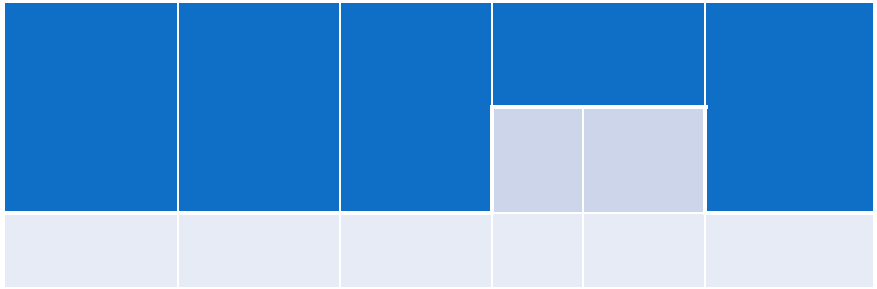 Наименование 
элемента общего имущества 		Работы по 
	санитарному обслуживанию         содержанию Необходимый ремонт 	Работы по 
благоустройству текущий       капитальный 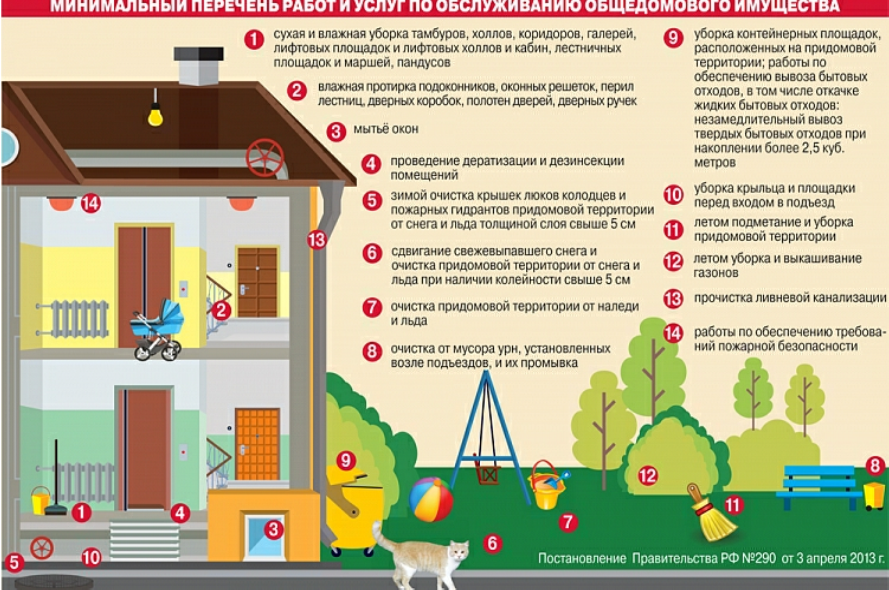 Шаг 4. Направить в УО требование подготовить смету 
(экономический расчет) доходов и расходов на проведение 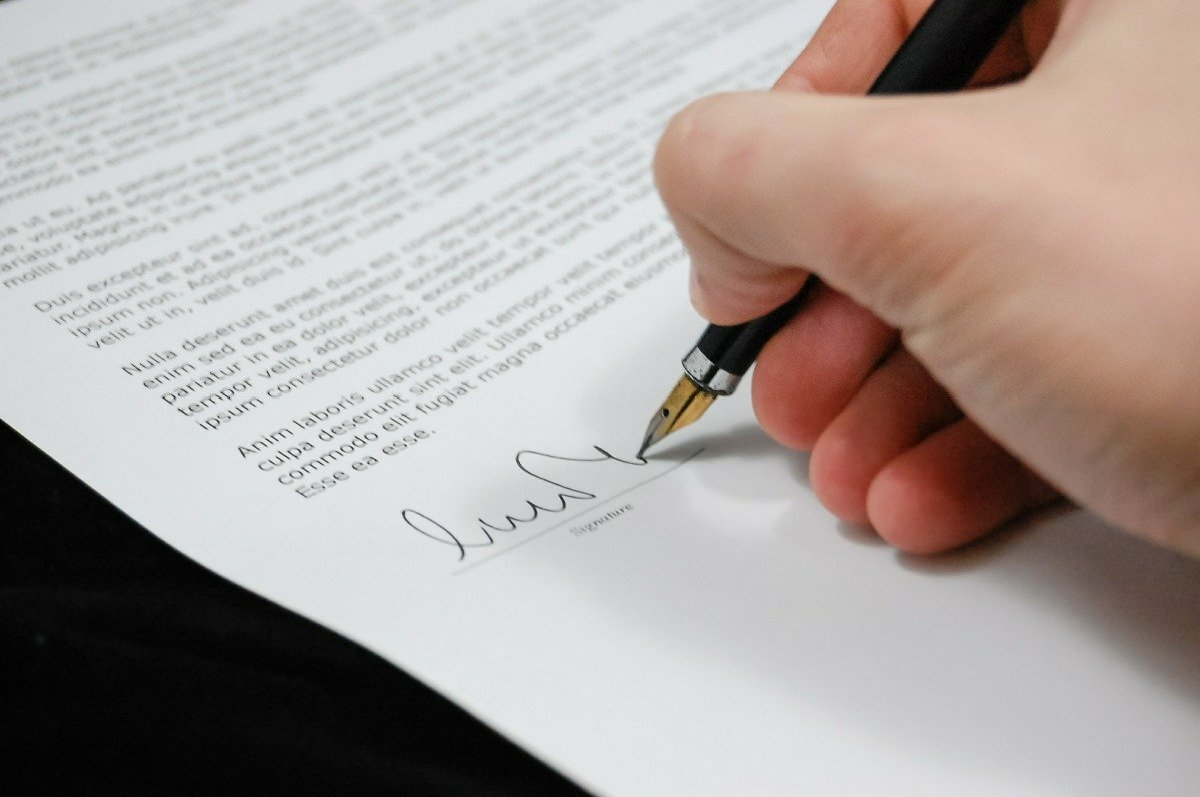 работ по  управлению,  содержанию  и  ремонту  общего 
имущества. 	3.Участие Совета многоквартирного дома в составлении 
	сметы расходов на содержание и текущий ремонт общего 
	имущества многоквартирного дома. 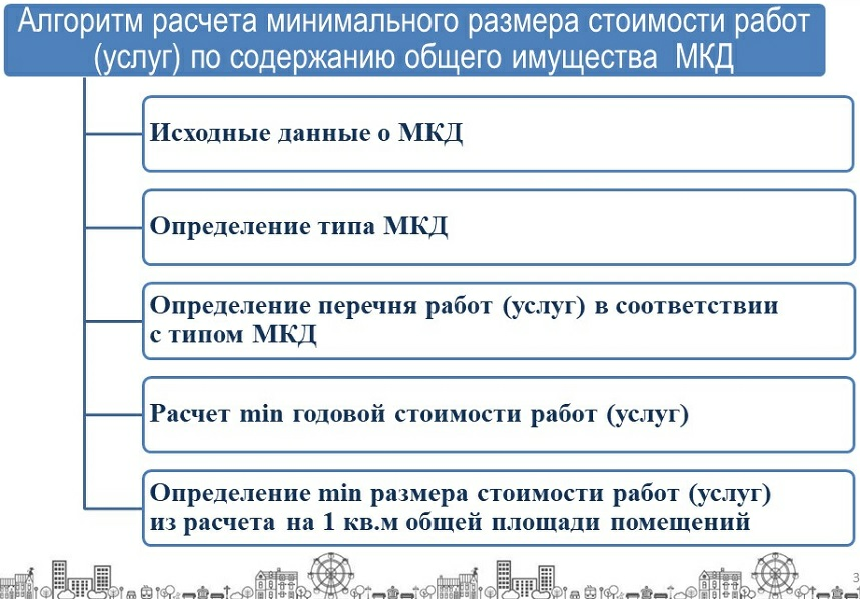 Расчет размера платы за содержание и текущий ремонт 
	общего имущества в многоквартирном доме. 	МКД-расчет 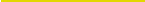 	онлайн-сервис для расчета стоимости содержания и 
ремонта общего имущества в многоквартирных домах 	МКД-расчет помогает: рассчитать стоимость всех работ по содержанию и 
	ремонту общего имущества в многоквартирном доме 	(или группе домов); определить индивидуальную экономически 
	обоснованную плату по каждому дому, учитывающую 	все его особенности и характеристики (для любого 
	региона России); составить перечень работ и услуг для договора 
	управления МКД с калькуляцией на любой период (в 	т. ч .  д л я в н е се н и я в ГИС ЖКХ ) . 	собственниками или контролирующими органами. 
В программе можно использовать имеющиеся цены 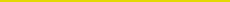 	отчисления на социальные нужды; 
материалы; 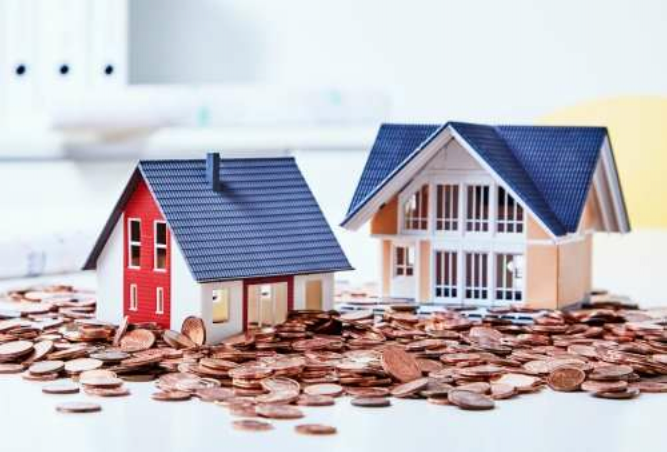 использование специнвентаря и 	инструментов; использование машин и механизмов; 
общеэксплуатационные расходы; расходы на управление, в т.ч. и на расчет 	платежей; налоговые отчисления; 
прибыль. Калькулятор расчета тарифа на текущее содержание и 
	ремонт жилья  на сайте министерства жилищно- 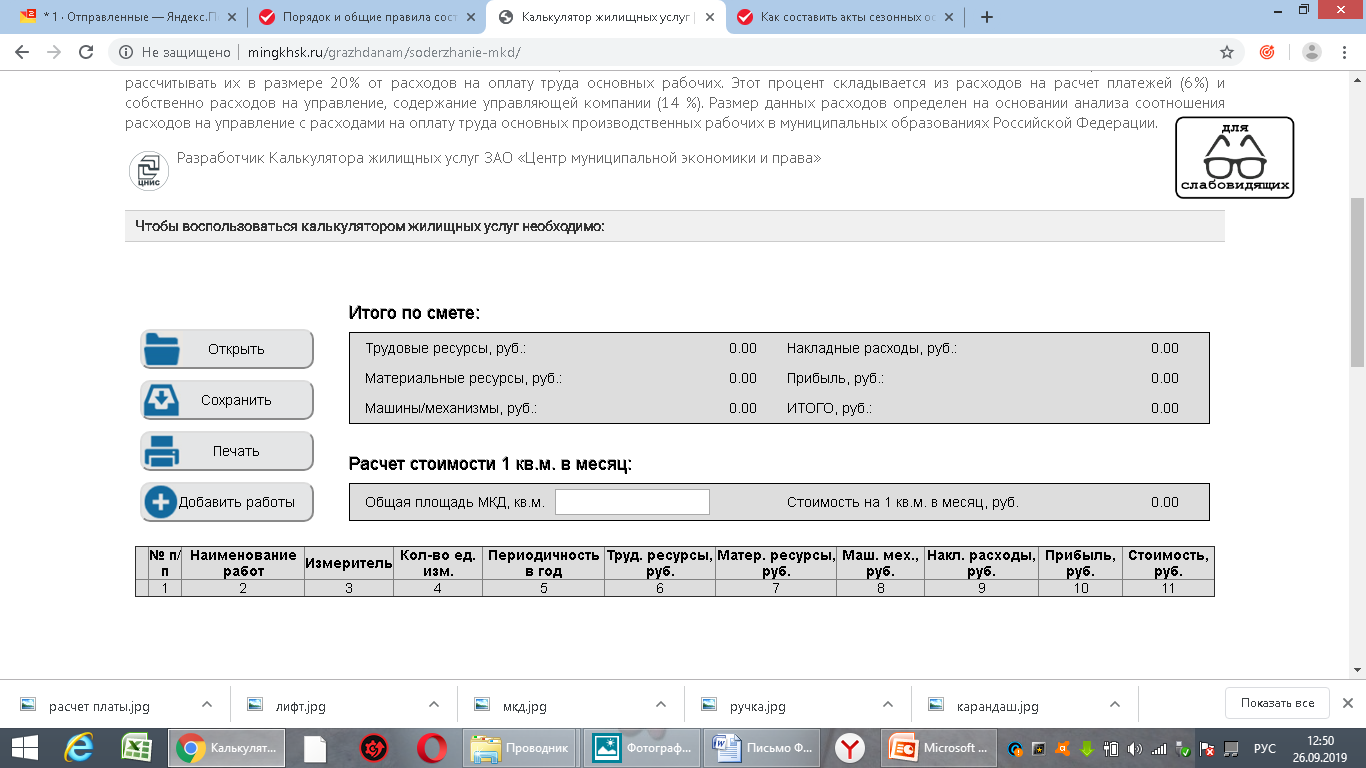 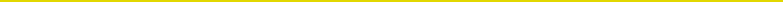 	коммунального хозяйства Ставропольского края http://mingkhsk.ru/grazhdanam/soderzhanie-mkd/ Шаг 5. Согласовать проект сметы УО с Советом 
	дома. 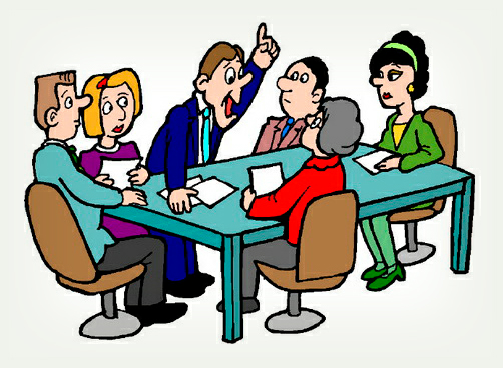 Инициировать проведение общего собрания 
	собственников помещений для утверждения 	нового тарифа в соответствие с подготовленной 
	сметой. Провести общее собрание собственников 
	помещений. Рекомендации по согласованию проекта сметы 
	управляющей организации с Советом дома: 	руководствоваться объективными данными. Например, можно использовать открытие источники данных (сеть областей) для того, чтобы он оценил работы и заложенные на них Как утверждается размер платы за жилое 
	помещение: 		Уп р а вляю щая  организация  не  позднее  чем  за  30  дней  до 
	проведения собрания размещает составленные ею предложения о 	размере  платы  на  досках  объявлений  в  подъездах  МКД  или  в 
	пределах земельного участка такого дома. - Если предложенный размер платы превышает размер, установленный 
	субъектом РФ для собственников, которые не утвердили плату или не 	выбрали способ управления МКД, предложение о размере платы должно 
	содержать: смету расчёта, обоснование размера платы, обоснование 	превышения такого размера. 		Новое требование к детализации размера платы установлено п. 31 
	ПП РФ № 491: в обосновании превышения необходимо детально прописать расчёт 
	годовой стоимости каждого вида работ и услуг по содержанию и ремонту 	общего имущества, а также указать периодичность, с которой они будут 
	выполняться. 2. Проведение общего собрания собственников помещений в МКД 
	в соответствии со ст. ст. 44 – 48 ЖК РФ. Шаг  6. Направить в УО 
	требование выполнить 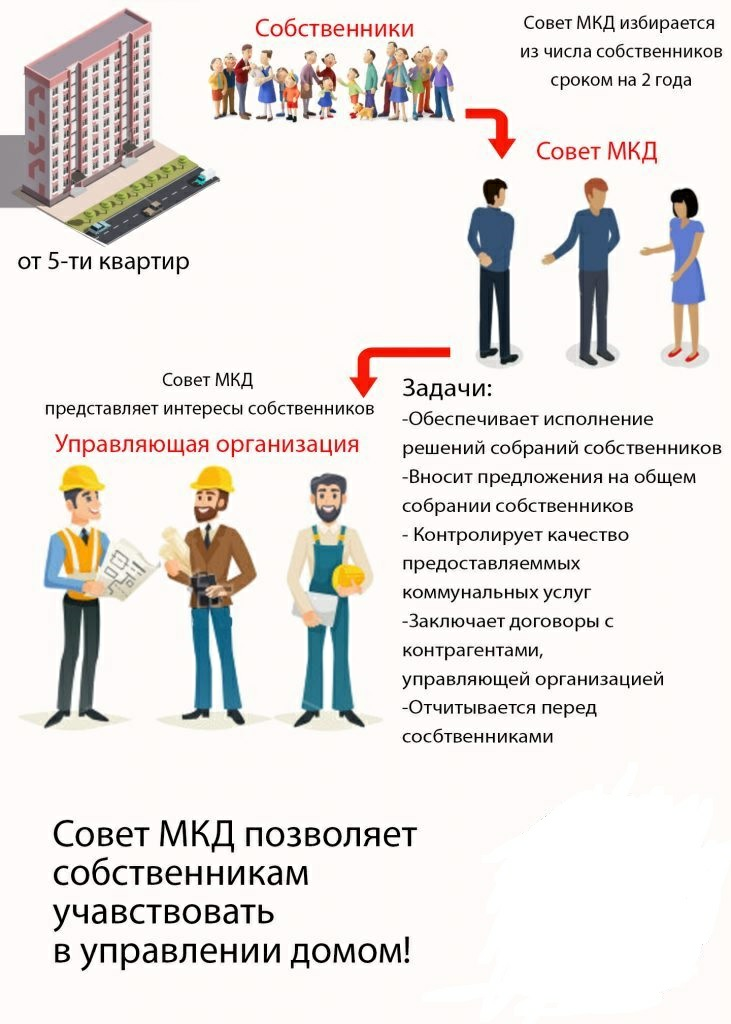 	утвержденные решения. Шаг  7. Контроль исполнения решений, принятых 
	на общем собрании 	путем состояния  ОИ,  запросов  в  УК  о  предоставлении 
сведений о выполненных работах/услугах. 	то 
эффективнее всего будет привлечь общественную 		акт 
ненадлежащего оказания 	услуги.  Далее  она  от своего имени подготовит письмо-предписание об 
устранении выявленных нарушений. 	проигнорирует 
требование, общественная организация привлечет надзорные органы. услуг 3. 
4. 5. для проведения общего 6. 	сантехников), в сфере строительства и экспертизы. 
Те л е ф о н для связи: +7_______________ 